DENAMARK TECHNICAL COLLEGE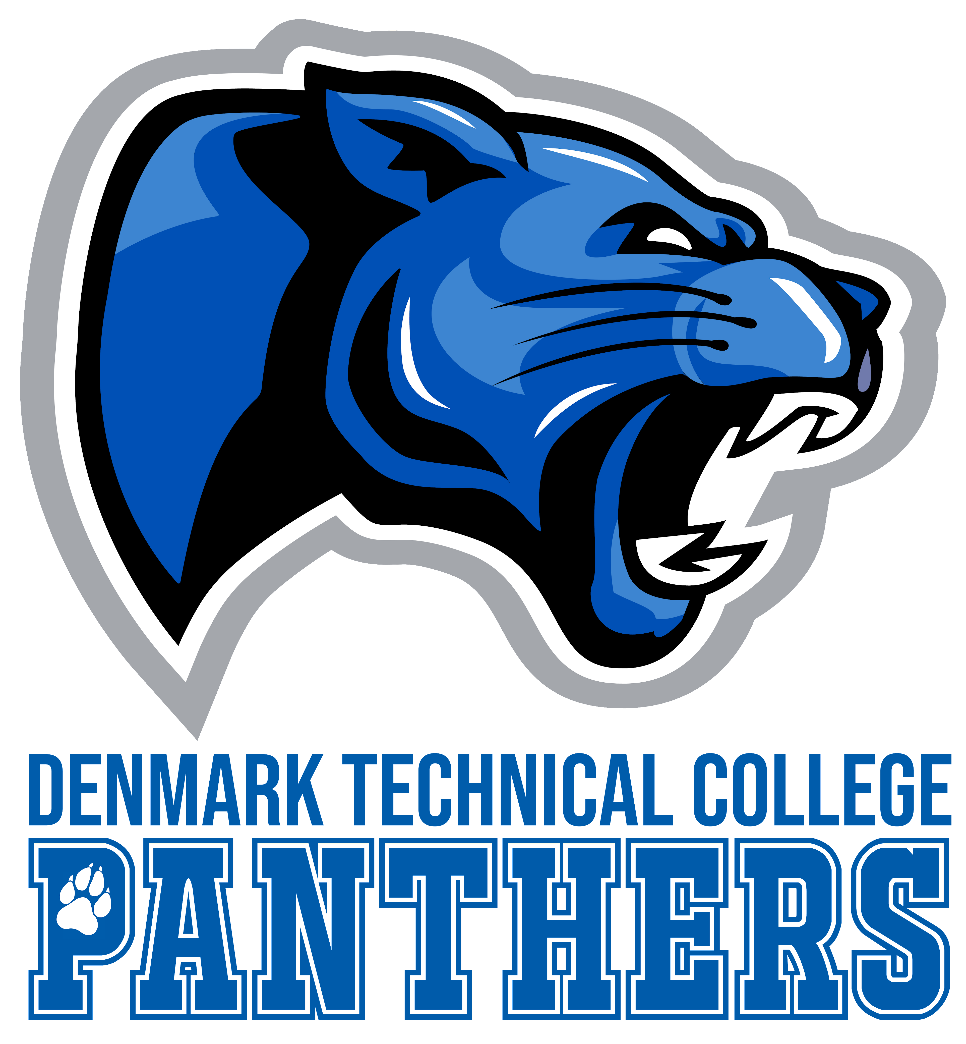                                           PANTHER ELITE BLUE & WHITE Cheerleading Tryout ApplicationApplication MUST be returned prior to tryouts.Tryouts for CURRENT STUDENTS/TRANSFERS/INCOMINGFRESHMEN:Proper Attire for Tryout: Sports Bra (Blue, White, or Black) Shorts (Blue or Black) Athletic Socks Sneakers (Cheerleading shoes preferred) $50 Non-Refundable Registration Fee is due upon registration.                                                  Denmark Technical College Panther Elite Blue & White Tryout Application Section A: Please Check All that Apply Cheerleading: Blue Team _________    White Team _________                                       Mascot _________            Incoming Freshman: _________          Currently Enrolled: _________Section B: General Information Name: ___________________________________________________________________________ (Last) (First) (Middle Initial) Banner ID: ______________________ Date of Birth: ________/_________/___________Address: ___________________________________________________________________________Home Phone: (_______) _________________ Cell Phone: (_______) _________________Age: _______________ (Check One) Male: ___________ Female: ___________Email Address: ___________________________________________________________________________Parent or Guardian’s Name: ________________________________________________________________________Parent or Guardian’s Home Phone: (______) ________________________________________ Parent or Guardian’s Work Phone: (______) ________________________________________ Parent or Guardian’s Cell Phone: (______) ________________________________________ Section C: Currently Enrolled Classification: ________________________________List any other extracurricular activities that you are involved in at Denmark Technical College: ____________________________________________________________________________________________________________________________________________________________________________________________________________________________________________________________________________________________________________Section D: Incoming Freshmen/Transfer Date of High School Graduation (incoming freshmen only): _________/___________/___________Name of High School (incoming freshmen only): _________________________________________Name of Previous College or University (transfers only): ___________________________________Section E: Experience *Please fill in all areas that apply* Cheerleading Experience * Includes only high school, all-star, and/or collegiate experience* Yes ___________ No ___________*If yes, answer the following: Where and what years did you cheer? _______________________________________________________________________________________________________________________________________________________________________________________________________________________________________________________________________________________________________________________________________________________________________________________Any positions held on team (ex. Captain, etc.)? _________________________________________________________________________________________________________________________________________________________________________________________________________________________________Awards: ____________________________________________________________________________________________________________________________________________________________________________________________________________________________________________________________________________________________________Tumbling Experience: (Please Check All That Apply): Yes _________________ No _______________                                             Standing Back Handspring, without spot ______Standing Back Handspring, with light spot ______Standing Back Tuck, without spot ______Standing Back Tuck, with light spot ______Round off back handspring without a spot ______Round off back handspring with a light spot ______ Round off back handspring back tuck without a spot ______Round off back handspring back tuck with a light spot ______
List any other gymnastic abilities: 1. 2. 3. 4. 5. Stunting Experience: (please check all that apply, then describe your skill in each area in the space below. I am a flyer. I’m capable of doing an arabesque, heel stretch, scorpion, bow and arrow, lib, etc.) Flyer ______ Base ______ Back Spot _____Section F: Question & Answer Why do you want to be a member of the Panthers Elite of Blue & White? ______________________________________________________________________________________________________________________________________________________________________________________________________________________________________________________________________________________________________________________________________________________________________________________________________________________________________________________________________________________________________________________________________________________________________________________________________________________________________________________________________________________________________________________________________________________________________________________________________________________________________________________________________________________________________________________________________________________________________________________________________________________________________________________________How did you hear about the DTC Cheer Program? ____________ DTC Athletics Website (www. Denmark Technical College.com) ____________ Friend and/or Family Member ____________ Current or Former DTC Cheerleader ____________ Other (please explain below) _________________________________________________________________________________________________________________________________________________Section G: Checklist Completed Tryout Application __________Copy of Acceptance Letter (incoming freshmen only) __________Photo Headshot __________Medical Liability Waiver for Try-Outs DTC Athletic Release, Waiver, Indemnity and Assumption of Risk Agreement. The Denmark Technical College Athletic Department request that all participants read and sign this Release, Waiver, Indemnity and Assumption of Risk Agreement to indicate that they have accepted all risks personally, when participating in sporting activities sponsored by the DTC Athletic Department. The DTC Athletic Department strongly encourages anyone without medial insurance coverage not to expose themselves and/or DTC athletics to the financial ramifications of possible injury from participation. The undersigned agrees as follows: I fully understand and acknowledge that there are risks and dangers associated with participation which could result in property or bodily injury, partial and/or total disability, paralysis, and death. These risks and dangers may be caused by my action, inaction, negligence or that of other third parties, including the released parties, as described below. There may also be other risks and dangers which are unknown or not reasonably foreseeable at this time. I accept and assume the risk and responsibility for any loses and/or damages for any such injury, disability, paralysis, or death, whether caused in whole or in part by the negligence of the released parties. I hereby release, waive, discharge and agree not to initiate any form of legal action against DTC or the Athletic Department, its medical staff, coaches, administrators, agents, employees and volunteers for any and all rights, claims, liabilities, lawsuits, damages, and expenses, including attorneys' fees, of any kind, known or unknown, existing or arising in the future, including those arising from negligent conduct of the released parties. I further agree to indemnify and hold the released parties harmless against any claims and damages arising out of or in any way connected with my participation. I hereby desire to try out for the Denmark Technical College Intercollegiate Team that will have workouts on __________________. This includes all practices, workouts, conditioning, games, drills, and strength training that the team participates in. I fully understand that prior to in person workouts:● If I am selected to join the team, I will receive a physical examination and complete the Denmark Technical College Athletic Department Sports Medicine Forms (including health history and insurance information) for review and clearance to participate. ● I know of no physical ailments, injuries, or conditions that would restrict my participation in the Denmark Technical College intercollegiate athletic program. MY SIGNATURE BELOW INDICATES THAT I HAVE READ THIS ENTIRE DOCUMENT, FULLY UNDERSTAND ITS TERMS, UNDERSTAND THAT IT AFFECTS MY LEGAL RIGHTS, AND AGREE TO BE BOUND BY ITS TERMS. ________________________________                   _____________________________________ Signature of Student-Athlete Date                                 Print Full Name Student-Athlete Date _________________________________              ___________________________________ Signature of Parent/Legal Guardian Date                Print Full Name of Parent/Legal Guardian Date